2019年7月12日千葉県作業療法士会会員 各位一般社団法人千葉県作業療法士会会 長　坂 田 祥 子千葉県における臨床実習指導者講習会の開催について謹啓　時下、益々ご健勝のことと存じます。平素より県士会運営に格別のご高配を賜り、厚く御礼申し上げます。　さて、この度国内における作業療法士養成校の2020年度以降新入生に対する臨床実習指導には、臨床実習指導者の講習会の受講が義務付けられました。つきましては、千葉県作業療法士会臨床実習指導者講習会特設委員会にて、厚生労働省医政発1005第2号に基づき、臨床実習指導者講習会を下記の通り開催いたします。今後も本講習会の開催にあたり、県内における臨床実習指導者の養成を重要な位置づけとし、対象となる県士会会員の皆様には積極的な受講をこれからも呼び掛けてまいります。なお、講習会の開催は、2019年度は年1回、2020年度以降は年2回を予定しております。後進の育成のためにもご理解とご協力の程、何卒よろしくお願い申し上げます。謹白記　　　日　程：2019年12月21日（土）～22日（日）　　　会　場：千葉県立保健医療大学　幕張キャンパス　　　定　員：100名（実務経験4年以上の千葉県作業療法士会会員に限る、　　　　　　　　　　　定員を超えた場合は同一施設からの申込者数の調整後に抽選）　　　参加費：3,000円（資料代1,000円含む）　　　申　込：8月12日（月）9時～21日（水）17時に下記URLから　　　　　　　申し込んでください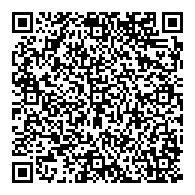 URL：https://docs.google.com/forms/d/e/1FAIpQLSegjnnDXB0WGiR768QTATQX4X3GL-7OS-TR0WbbTyUymMWm1g/viewform?usp=sf_link以上問い合わせ先：一般社団法人千葉県作業療法士会臨床実習指導者講習会特設委員会委員長　熊谷将志・平野大輔Email：chiba.ot.jissyuushidousya@gmail.com